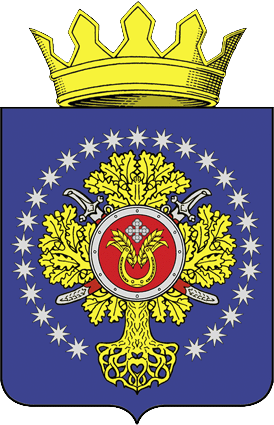 П О С Т А Н О В Л Е Н И ЕАДМИНИСТРАЦИИ  УРЮПИНСКОГО  МУНИЦИПАЛЬНОГО  РАЙОНАВОЛГОГРАДСКОЙ  ОБЛАСТИОб определении требований к закупаемым органами местного самоуправления Урюпинского муниципального района Волгоградской области и подведомственными им муниципальными казенными и бюджетными учреждениями отдельным видам товаров, работ, услугВ соответствии со статьей 19 Федерального закона от 05.04.2013г. №44-ФЗ "О контрактной системе в сфере закупок товаров, работ и услуг для обеспечения государственных и муниципальных нужд", п о с т а н о в л я ю:1. Утвердить прилагаемые Правила определения требований к закупаемым органами местного самоуправления Урюпинского муниципального района Волгоградской области и подведомственными им муниципальными казенными и бюджетными учреждениями отдельным видам товаров, работ, услуг.2. Администрации Урюпинского муниципального района Волгоградской области разработать в соответствии с Правилами, утвержденными настоящим постановлением, и утвердить требования к закупаемым органами местного самоуправления администрации Урюпинского муниципального района и подведомственными им казенными и бюджетными учреждениями отдельным видам товаров, работ, услуг в срок, обеспечивающий реализацию указанных требований начиная с 1 января 2016 года.3. Рекомендовать главам сельских поселений Урюпинского муниципального района Волгоградской области разработать и принять правовые акты о правилах определения требований к закупаемым органами местного самоуправления поселения и подведомственными им муниципальными казенными и бюджетными учреждениями отдельным видам товаров, работ, услуг.4. Контроль за исполнением настоящего постановления возложить на заместителя главы администрации Урюпинского муниципального района О.А.Андреева.5. Настоящее постановление вступает в силу с 1 января 2016 г.Глава Урюпинскогомуниципального района						А.И. ФероновУТВЕРЖДЕНпостановлением администрации Урюпинского муниципального района от 		№ПРАВИЛА ОПРЕДЕЛЕНИЯ ТРЕБОВАНИЙ К ЗАКУПАЕМЫМ ОРГАНАМИ МЕСТНОГО САМОУПРАВЛЕНИЯ УРЮПИНСКОГО МУНИЦИПАЛЬНОГО РАЙОНА ВОЛГОГРАДСКОЙ ОБЛАСТИ И ПОДВЕДОМСТВЕННЫМИ ИМ МУНИЦИПАЛЬНЫМИ КАЗЕННЫМИ И БЮДЖЕТНЫМИ УЧРЕЖДЕНИЯМИ ОТДЕЛЬНЫМ ВИДАМ ТОВАРОВ, РАБОТ, УСЛУГ1. Настоящие Правила устанавливают порядок определения требований закупаемым органами местного самоуправления Урюпинского муниципального района Волгоградской области и подведомственными им муниципальными казенными и бюджетными учреждениями отдельным видам товаров, работ, услуг.2. Органы местного самоуправления администрации Урюпинского муниципального района Волгоградской области, имеющие статус юридического лица (далее – муниципальные органы), утверждают определенные в соответствии с настоящими Правилами требования к закупаемым ими и подведомственными им муниципальными казенными и бюджетными учреждениями отдельным видам товаров, работ, услуг, включающие перечень отдельных видов товаров, работ, услуг, их потребительские свойства (в том числе качество) и иные характеристики (в том числе предельные цены товаров, работ, услуг) (далее - ведомственный перечень).Ведомственный перечень составляется по форме согласно приложению № 1 на основании обязательного перечня отдельных видов товаров, работ, услуг, в отношении которых определяются требования к их потребительским свойствам (в том числе качеству) и иным характеристикам (в том числе предельные цены товаров, работ, услуг), предусмотренного приложением № 2 (далее - обязательный перечень).  В отношении отдельных видов товаров, работ, услуг, включенных в обязательный перечень, в ведомственном перечне определяются их потребительские свойства (в том числе качество) и иные характеристики (в том числе предельные цены указанных товаров, работ, услуг), если указанные свойства и характеристики не определены в обязательном перечне. Муниципальные органы в ведомственном перечне определяют  значения характеристик (свойств) отдельных видов товаров, работ, услуг (в том числе предельные цены товаров, работ, услуг), включенных в обязательный перечень, в случае, если в обязательном перечне не определены значения таких характеристик (свойств) (в том числе предельные цены товаров, работ, услуг).3. Отдельные виды товаров, работ, услуг, не включенные в обязательный перечень, подлежат включению в ведомственный перечень при условии, если средняя арифметическая сумма значений следующих критериев превышает 20 процентов:а) доля расходов муниципальных органов и подведомственных им муниципальных казенных и бюджетных учреждений на приобретение отдельного вида товаров, работ, услуг для обеспечения муниципальных нужд за отчетный финансовый год в общем объеме расходов каждого из муниципальных органов  и подведомственных им муниципальных казенных и бюджетных учреждений на приобретение товаров, работ, услуг за отчетный финансовый год;б) доля контрактов каждого муниципального органа и подведомственных им муниципальных казенных и бюджетных учреждений на приобретение отдельного вида товаров, работ, услуг для обеспечения муниципальных нужд, заключенных в отчетном финансовом году, в общем количестве контрактов каждого из этих муниципальных органов и подведомственных им муниципальных казенных и бюджетных учреждений на приобретение товаров, работ, услуг, заключенных в отчетном финансовом году.4. Муниципальные органы при включении в ведомственный перечень отдельных видов товаров, работ, услуг, не указанных в обязательном перечне, применяют установленные пунктом 3 настоящих Правил критерии исходя из определения их значений в процентном отношении к объему осуществляемых муниципальными органами и подведомственными им муниципальными казенными и бюджетными учреждениями закупок. 5. В целях формирования ведомственного перечня муниципальные органы вправе определять дополнительные критерии отбора отдельных видов товаров, работ, услуг и порядок их применения, не приводящие к сокращению значения критериев, установленных пунктом 3 настоящих Правил.   6. Муниципальные органы при формировании ведомственного перечня вправе включить в него дополнительно:а) отдельные виды товаров, работ, услуг, не указанные в обязательном перечне и не соответствующие критериям, указанным в пункте 3 настоящих Правил;б) характеристики (свойства) товаров, работ, услуг, не включенные в обязательный перечень и не приводящие к необоснованным ограничениям количества участников закупки;в) значения количественных и (или) качественных показателей характеристик  (свойств)  товаров,  работ,  услуг,  которые  отличаются от значений, предусмотренных обязательным  перечнем, и обоснование которых  содержится в соответствующей графе  приложения N 1 к настоящим Правилам, в том числе с учетом функционального назначения товара, под которым для целей настоящих Правил понимается цель и условия использования (применения) товара, позволяющие товару выполнять свое основное назначение, вспомогательные функции или определяющие универсальность применения товара (выполнение соответствующих функций, работ, оказание соответствующих услуг, территориальные, климатические факторы и другое).7. Значения потребительских свойств и иных характеристик (в том числе предельные цены) отдельных видов товаров, работ, услуг, включенных в ведомственный перечень, устанавливаются:а) с учетом категорий и (или) групп должностей работников муниципальных органов и подведомственных им муниципальных казенных и бюджетных учреждений, если затраты на их приобретение в соответствии с требованиями к определению нормативных затрат на обеспечение функций муниципальных органов, в том числе подведомственных им  муниципальных казенных учреждений), утвержденными Постановлением администрации Урюпинского муниципального  района от 22.12.2014г. № 788 "О порядке определения нормативных затрат на обеспечение функций органов местного самоуправления Урюпинского муниципального района Волгоградской области, в том числе подведомственных им казенных учреждений" (далее - требования к определению нормативных затрат), определяются с учетом категорий и (или) групп должностей работников;б) с учетом категорий и (или) групп должностей работников, если затраты на их приобретение в соответствии с требованиями к определению нормативных затрат не определяются с учетом категорий и (или) групп должностей работников, - в случае принятия соответствующего решения органом местного самоуправления Урюпинского муниципального района.8. Дополнительно включаемые в ведомственный перечень отдельные виды товаров, работ, услуг должны отличаться от указанных в обязательном перечне отдельных видов товаров, работ, услуг кодом товара, работы, услуги в соответствии с Общероссийским классификатором продукции по видам экономической деятельности.9. Предельные цены товаров, работ, услуг устанавливаются органами местного самоуправления Урюпинского муниципального района в случае, если требованиями к определению нормативных затрат установлены нормативы цены на соответствующие товары, работы, услуги.ПРИЛОЖЕНИЕ №1к Правилам определения требований к закупаемым органами местного самоуправления Урюпинского муниципального района Волгоградской области и подведомственными им муниципальными казенными и бюджетными учреждениями отдельным видам товаров, работ, услугВЕДОМСТВЕННЫЙ ПЕРЕЧЕНЬотдельных видов товаров, работ, услуг, их потребительские свойства
и иные характеристики, а также значения таких свойств и характеристикПРИЛОЖЕНИЕ№2к Правилам определения требований к закупаемым органами местного самоуправления Урюпинского муниципального района волгоградской области и подведомственными им муниципальными казенными и бюджетными учреждениями отдельным видам товаров, работ, услугОбязательный перечень отдельных видов товаров, работ, услуг, их потребительские свойства и иные характеристики (в том числе предельные цены товаров, работ, услуг)от№№ п/пКод
по
ОКПДНаименование отдельных видов товаров, работ, услугТребования к качеству, потребительским свойствам и иным характеристикам 
(в том числе предельные цены)Требования к качеству, потребительским свойствам и иным характеристикам 
(в том числе предельные цены)Требования к качеству, потребительским свойствам и иным характеристикам 
(в том числе предельные цены)Требования к качеству, потребительским свойствам и иным характеристикам 
(в том числе предельные цены)№ п/пКод
по
ОКПДНаименование отдельных видов товаров, работ, услугнаименование характеристикиединица измеренияединица измерениязначение характеристики№ п/пКод
по
ОКПДНаименование отдельных видов товаров, работ, услугнаименование характеристикикод по ОКЕИнаименованиезначение характеристики1234567№п/пКод ОКПДНаименование отдельного вида товаров, работ, услугТребования к потребительским свойствам (в том числе качеству) и иным характеристикам (в том числе предельные цены) отдельных видов товаров, работ, услугТребования к потребительским свойствам (в том числе качеству) и иным характеристикам (в том числе предельные цены) отдельных видов товаров, работ, услугТребования к потребительским свойствам (в том числе качеству) и иным характеристикам (в том числе предельные цены) отдельных видов товаров, работ, услугТребования к потребительским свойствам (в том числе качеству) и иным характеристикам (в том числе предельные цены) отдельных видов товаров, работ, услугТребования к потребительским свойствам (в том числе качеству) и иным характеристикам (в том числе предельные цены) отдельных видов товаров, работ, услугТребования к потребительским свойствам (в том числе качеству) и иным характеристикам (в том числе предельные цены) отдельных видов товаров, работ, услугТребования к потребительским свойствам (в том числе качеству) и иным характеристикам (в том числе предельные цены) отдельных видов товаров, работ, услугТребования к потребительским свойствам (в том числе качеству) и иным характеристикам (в том числе предельные цены) отдельных видов товаров, работ, услуг№п/пКод ОКПДНаименование отдельного вида товаров, работ, услугхарактеристикаединица измеренияединица измерениязначение характеристикизначение характеристикизначение характеристикизначение характеристикизначение характеристики№п/пКод ОКПДНаименование отдельного вида товаров, работ, услугхарактеристикакод по ОКЕИнаименованиеРуководитель (глава муниципального района)Заместитель руководителя (зам.главы, управляющий делами)Руководители структурных подразделений (начальник отдела, зам. начальника отдела) Специалисты (консультант, главный специалист, ведущий специалист, специалист 1 категории)Обеспечивающие специалисты130.02.12Машины вычислительные электронные цифровые портативные массой не более 10 кг для автоматической обработки данных ("лэптопы", "ноутбуки", "сабноутбуки"). Пояснения по требуемой продукции: ноутбуки, планшетные компьютерыразмер и тип экрана, вес, тип процессора, частота процессора, размер оперативной памяти, объем накопителя, тип жесткого диска, оптический привод, наличие модулей Wi-Fi, Bluetooth, поддержки 3G (UMTS), тип видеоадаптера, время работы, операционная система, предустановленное программное обеспечение, предельная цена230.02.15Машины вычислительные электронные цифровые прочие, содержащие или не содержащие в одном корпусе одно или два из следующих устройств для автоматической обработки данных: запоминающие устройства, устройства ввода, устройства вывода.Пояснения по требуемой продукции:компьютеры персональные настольные, рабочие станции выводатип (моноблок/системный блок и монитор), размер экрана/монитора, тип процессора, частота процессора, размер оперативной памяти, объем накопителя, тип жесткого диска, оптический привод, тип видеоадаптера, операционная система, предустановленное программное обеспечение, предельная цена330.02.16Устройства ввода/вывода данных, содержащие или не содержащие в одном корпусе запоминающие устройства.Пояснения по требуемой продукции: принтеры, сканеры, многофункциональные устройстваметод печати (струйный/лазерный - для принтера/многофункционального устройства), разрешение сканирования (для сканера/многофункционального устройства), цветность (цветной/черно-белый), максимальный формат, скорость печати/сканирования, наличие дополнительных модулей и интерфейсов (сетевой интерфейс, устройства чтения карт памяти и т.д.)432.20.11Аппаратура передающая для радиосвязи, радиовещания и телевидения.Пояснения по требуемой продукции: телефоны мобильныетип устройства (телефон/смартфон), поддерживаемые стандарты, операционная система, время работы, метод управления (сенсорный/кнопочный), количество SIM-карт, наличие модулей и интерфейсов (Wi-Fi, Bluetooth, USB, GPS), стоимость годового владения оборудованием (включая договоры технической поддержки, обслуживания, сервисные договоры) из расчета на одного абонента (одну единицу трафика) в течение всего срока службы, предельная цена383рубльЦена приобретения средств связи не более 15 тыс. рублей включительно за одну единицу,  ежемесячные расходы на услуги связи не более 4 тыс. рублейвключительно (объем расходов, рассчитанный с применением нормативных затрат на приобретение сотовой связи, может быть изменен по решению руководителя органа местного самоуправления в пределах утвержденных на эти цели лимитов бюджетных обязательств по соответствующему коду расходов бюджета)Цена приобретения средств связи не более 10 тыс. рублей включительно за одну единицу,  ежемесячные расходы на услуги связи не более 4 тыс. рублейвключительно (объем расходов, рассчитанный с применением нормативных затрат на приобретение сотовой связи, может быть изменен по решению руководителя органа местного самоуправления в пределах утвержденных на эти цели лимитов бюджетных обязательств по соответствующему коду расходов бюджета)534.10.22Автомобили легковыемощность двигателя, комплектация, предельная цена251лошадиная силане более 200 лошадиных сил включительно   не более 200 лошадиных сил включительно  534.10.22Автомобили легковыепредельная цена383рубльне более 1,5 млн. рублейне более 1,0 млн. рублей 634.10.30Средства автотранспортные для перевозки 10 человек и болеемощность двигателя, комплектация734.10.41Средства автотранспортные грузовыемощность двигателя, комплектация836.11.11Мебель для сидения с металлическим каркасомматериал (металл), обивочные материалыпредельное значение - кожа натуральная;возможные значения: искусственная кожа, мебельный (искусственный) мех, искусственная замша (микрофибра), ткань, нетканые материалыпредельное значение - искусственная кожа;возможные значения: мебельный (искусственный) мех, искусственная замша (микрофибра), ткань, нетканые материалыпредельное значение - микрофибра; возможные значения, ткань, нетканые материалы предельное значение –возможные значения:  ткань;нетканые материалыпредельное значение - ткань;возможные значения: нетканые материалы936.11.12Мебель для сидения с деревянным каркасомматериал (вид древесины)Предельное значение – массив древесины  «ценных пород» (твердолиственных); возможное значение - древесина хвойных и мягколиственных пород:береза, лиственница, сосна, ельвозможное значение - древесина хвойных и мягколиственных пород:береза, лиственница, сосна, ельвозможное значение - древесина хвойных и мягколиственных пород:береза, лиственница, сосна, ельвозможное значение - древесина хвойных и мягколиственных пород:береза, лиственница, сосна, ельвозможное значение - древесина хвойных и мягколиственных пород:береза, лиственница, сосна, ель обивочные материалыпредельное значение - кожа натуральная;возможные значения: искусственная кожа, мебельный (искусственный) мех, искусственная замша (микрофибра), ткань, нетканые материалыпредельное значение - искусственная кожа;возможные значения: мебельный (искусственный) мех, искусственная замша (микрофибра), ткань, нетканые материалыпредельное значение -(микрофибра);  возможные значения: ткань, нетканые материалы предельное значение – микрофибра; возможные значения:  ткань;нетканые материалы предельное значение - ткань;возможные значения: нетканые материалы 1036.12.11Мебель металлическая для офисов, административных помещений, учебных заведений, учреждений культуры и т.п.материал (металл)1136.12.12Мебель деревянная для офисов, административных помещений, учебных заведений, учреждений культуры и т.п.материал (вид древесины)возможные значения - древесина хвойных и мягколиственных породвозможные значения - древесина хвойных и мягколиственных породвозможные значения - древесина хвойных и мягколиственных породвозможные значения - древесина хвойных и мягколиственных пород 